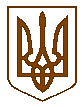 УКРАЇНАБілокриницька   сільська   радаРівненського   району    Рівненської    областіВ И К О Н А В Ч И Й       К О М І Т Е ТРІШЕННЯвід  17  травня  2018  року                                                                                № 80                                                                                                                                                Про присвоєння поштовоїадреси на земельну ділянку	Розглянувши  заяву  гр. Мотузюк Тараса Івановича  про присвоєння  поштової адреси на земельну ділянку в с. Антопіль, Рівненського району Рівненської області та подані ним документи, керуючись п.п. 10 п.б ст. 30 Закону України «Про місцеве самоврядування в Україні», виконавчий комітет Білокриницької сільської радиВ И Р І Ш И В :Присвоїти поштову адресу на земельну ділянку гр. Мотузюк Т.І. з кадастровим номером 5624680700:03:012:0103, -  с. Антопіль,                    вул. Київська, 44А.   Сільський голова                                                                                    Т. Гончарук